       COMUNE SAN GIOVANNI DEL DOSSO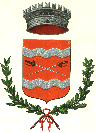        Provincia di MantovaVia Roma, 31 – 46020 San Giovanni del Dosso (MN)tel. 0386/757131 – 757314  – fax 0386/757613   C.F. 80004650208 – P. IVA 00402950208     Prot. n. 1603 cat.1 cl. 5                            	    San Giovanni del Dosso,  20/05/2014CONCESSIONE PATROCINIO DEL COMUNE DI SAN GIOVANNI DEL DOSSO ALLA MANIFESTAZIONE:  FIERA PAESANA DI LUGLIO 2014 IL SINDACOVISTA la richiesta di patrocinio presentata dal  Sig. Schiavi Stefano, in qualità di Presidente della locale associazione “Pro-Loco Dossese”, in data 05/05/2014, prot. n.1372  per la seguente iniziativa; “FIERA PAESANA  DI LUGLIO 2014”;che si terrà a San Giovanni del Dosso i giorni dal 05 al 08 luglio 2014;VISTO il programma della manifestazione allegato alla domanda di patrocinio;ATTESO che il patrocinio alla manifestazione comporta la fruizione occasionale e temporanea dei beni mobili ed immobili, ai sensi degli art. 17/18/19/20/21 del vigente Regolamento comunale in materia di concessione di finanziamenti e benefici economici ad Ente pubblici e soggetti privati approvato con delibera C.C. n. 26 del 15/07/91 e s.m.i.;DATO ATTO che l’associazione Pro-Loco Dossese ha presentato domanda per l’utilizzo dei seguenti beni di proprietà comunale per il periodo fieristico:sala civica polivalente, CONSIDERATA la richiesta meritevole di accoglimentoC O N C E D EIl patrocinio all’iniziativa “FIERA PAESANA DI LUGLIO 2014” che si terrà  a San Giovanni del Dosso i giorni dal 05 al 08 luglio 2014, mettendo a disposizione della locale associazione Pro-Loco Dossese, i beni mobili ed immobili richiesti.Il SindacoAngela Zibordi 